日常生活で「仕事」というと体や頭を使ってはたらくことを言います。しかし、理科の世界ではもっと限られた意味でつかわれています。理科の世界の「仕事」ってどういうものでしょう。　理科の世界の「仕事」とは　　　物体に力を加えて、その向きに動かすこと　　　　　次の①～⑤のうち、荷物に対して、理科でいう「仕事」をしたといえるのはどれでしょうか。①　　　　　　　　　②　　　　　　　　③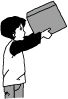 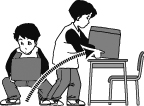 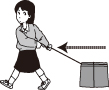 ①　床にある荷物を持ち上げて机の上にのせる。②　荷物を一定の高さに持ち続ける。③　床にある荷物を引きずって移動させる。④　荷物が机から床に落ちる。　　　　　　　　　　　　　　④　　　　　　　　　⑤　　　　　　　　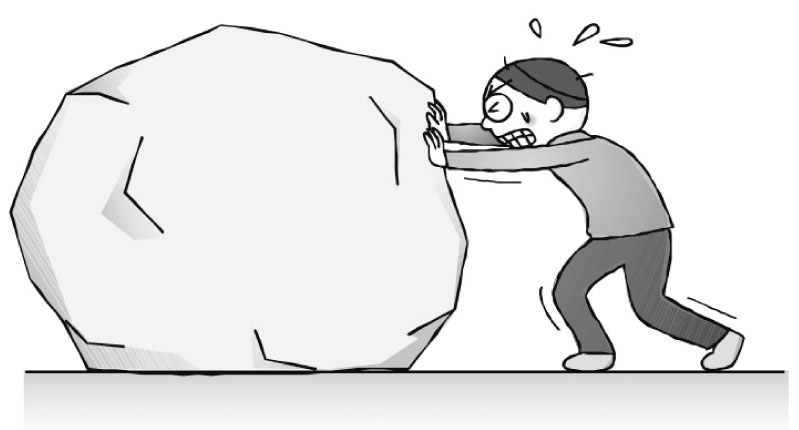 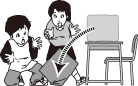 ⑤　巨大な岩を力いっぱい押す無駄な努力をする。あなたの答えは何番？　仕事の量は、加えた力の大きさとその力の向きへ物体が動いた距離との積（かけ算）で表します。　１Ｎ（　ニュートン　）の力で１ｍ（　メートル　）移動させる仕事を１Ｊ（　ジュール　）という。　　仕事（Ｊ）　＝　力の大きさ（Ｎ）　×　力の向きに動いた距離（ｍ）　　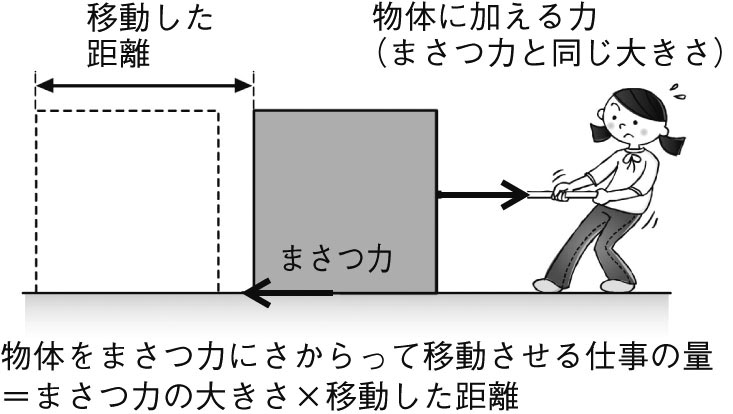 床の上で物体を移動させるときのように、物体どうしがふれあっているところでは、（　まさつ力　）がはたらいて、物体が動くのを妨げようとする。したがって、この物体を動かし続けるためには、力を加え続ける仕事をしなければならない。例題① 床に置かれた物体を５０Ｎの力で押して　　 例題② 床のまさつのある荷物を２００Ｎの力で1.5ｍ３ｍ移動させた時の仕事は何Ｊ？　　　　　　　　　移動させた時の仕事は何Ｊ？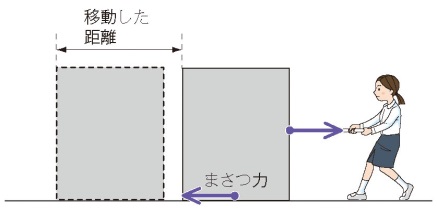 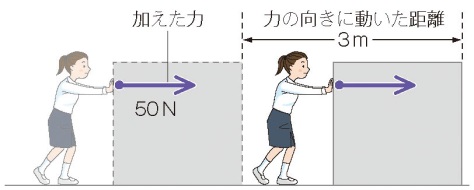 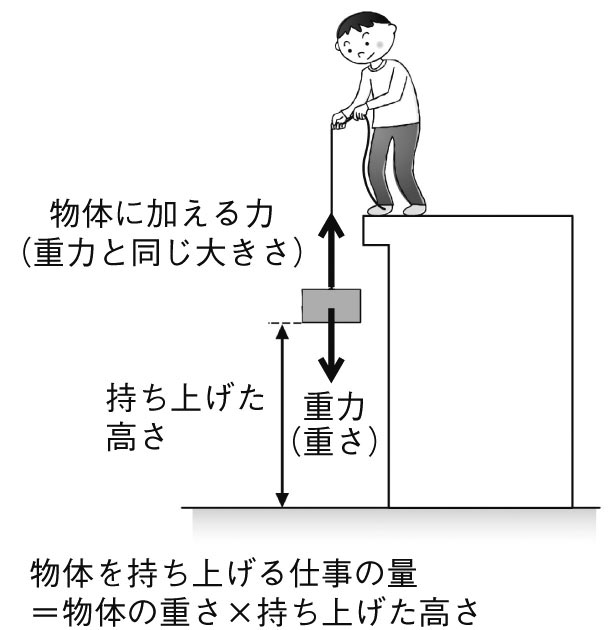 右の図のように物体を持ち上げようとするときには、物体には（　　鉛直下向き　　）の重力がはたらいているので、重力と同じ大きさの力を（　　反対向き　　）に加え続けることになる。そのためこの場合は重力に逆らって物体に仕事をしたことになる。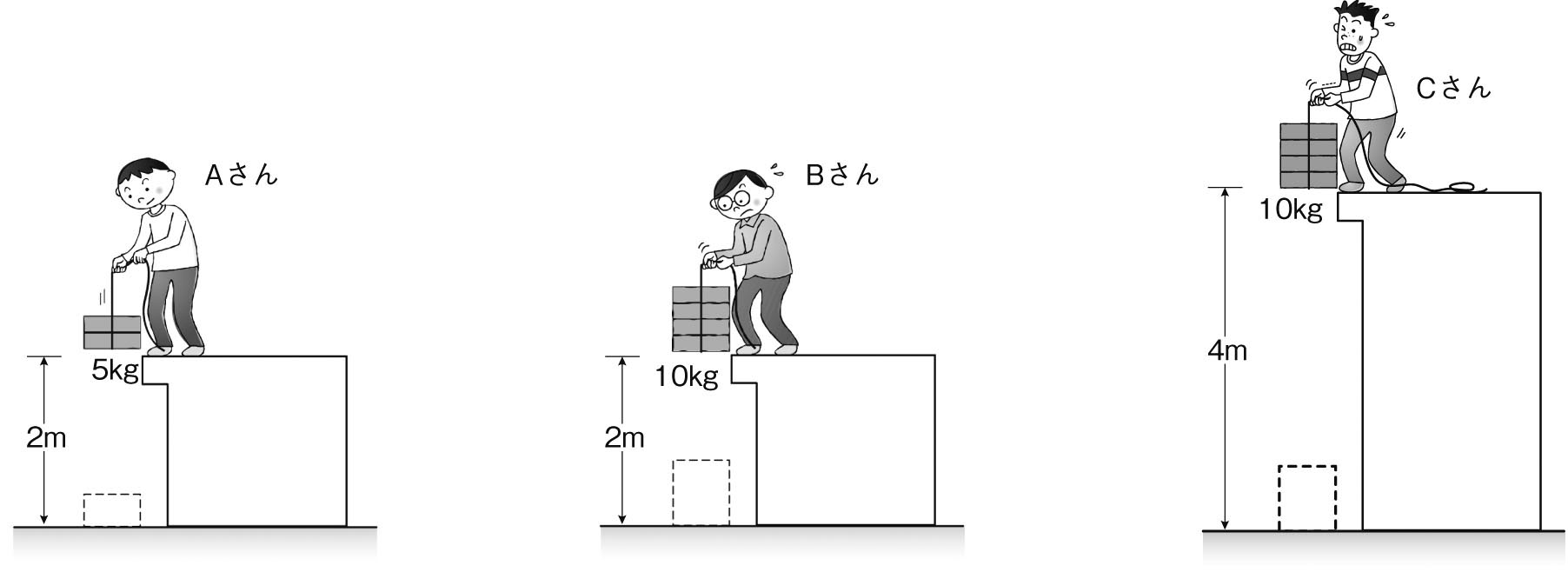 例題　Ａさん、Ｂさん、Ｃさんのした仕事の量を求めてみよう！　３年　　組　　番　氏名　　　　　	　　　　　　　        